Employer Information and ResourcesAt Salesian we are very fortunate to have excellent relationships with businesses across a wide range of industry sectors although we are always looking to work with and develop new relationships to ensure that our students are fully knowledgeable about the wide range of opportunities available for school leavers.  There are many ways in which you could get involved:Work with teachers to deliver curriculum-based projects / guest lecturesOffer work-place visits for students to gain an insight into your companyHold career talks to highlight opportunities in your industryOffer work experience to Salesian studentsConduct mock interviews with Year 13 students   Please also have a look at our Careers Programme for further opportunities to get involved. If you are interested in supporting Salesian students, then please email Lorraine Petheram (Careers Lead) -lpetheram@salesian.surrey.sch.uk to discuss further.Hear from employers who have worked with Salesian students in 2021 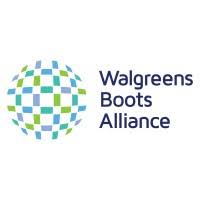 Director Transformation Lead OneIT Business Services  ‘ The College Careers Speakers Inspire Programme, sixth form students, spoke to over 100 about my career in IT. I have to confess looking out at a room of 100+ students was slightly daunting but I loved every minute of it. The pupils were hugely responsive, answering the many questions I posed to them. I particularly loved identifying “my tribe”, those students who don’t have their futures clearly mapped out yet to reassure them that this is just fine! Having spent thousands of hours on Teams calls over the last year it was very rewarding to be in a room with such intelligent and engaged young adults and I came away absolutely buzzing’.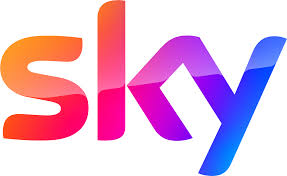 Broadcaster, Journalist and Documentaries Producer“It was a real pleasure to speak with the school students at Salesian about my career in sports journalism. There was a good mix of 11-16 year olds in a packed room and I was impressed by how attentive and engaging they were throughout the talk. It was a truly interactive experience, with the students keen to ask questions and offer their own thoughts on the topics we covered.”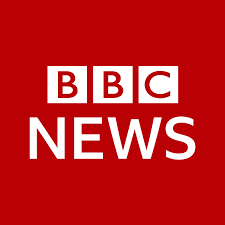 Journalist and Broadcaster 
‘Despite my job as a journalist and broadcaster I actually had nerves before chatting to the sixth form students of Salesian. I needn’t have worried - they were curious, engaged and asked some really pertinent questions about my work and career. I do hope as a result some might be inspired to go into journalism. From my point of view, I was delighted to be asked to speak to a large room of young people about the good my profession can often do, particularly in an era of fake news.’Useful resourcesCareers & Enterprise Company Get Involvedhttps://www.careersandenterprise.co.uk/our-network-careers-hubs/our-network/Education & Employers Working Together for Young Peoplehttps://www.educationandemployers.org/